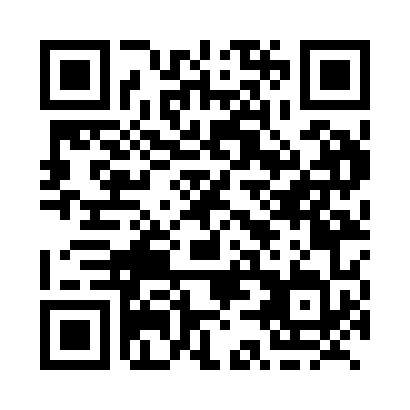 Prayer times for Sagamok, Ontario, CanadaMon 1 Jul 2024 - Wed 31 Jul 2024High Latitude Method: Angle Based RulePrayer Calculation Method: Islamic Society of North AmericaAsar Calculation Method: HanafiPrayer times provided by https://www.salahtimes.comDateDayFajrSunriseDhuhrAsrMaghribIsha1Mon3:405:411:326:579:2311:252Tue3:415:421:336:579:2311:243Wed3:425:431:336:579:2311:234Thu3:435:431:336:579:2211:225Fri3:445:441:336:569:2211:226Sat3:455:451:336:569:2211:217Sun3:475:461:346:569:2111:208Mon3:485:461:346:569:2111:199Tue3:495:471:346:569:2011:1810Wed3:515:481:346:569:2011:1611Thu3:525:491:346:559:1911:1512Fri3:545:501:346:559:1811:1413Sat3:555:511:346:559:1811:1314Sun3:575:521:346:549:1711:1115Mon3:585:531:356:549:1611:1016Tue4:005:531:356:539:1511:0817Wed4:025:541:356:539:1411:0718Thu4:035:551:356:539:1411:0519Fri4:055:571:356:529:1311:0420Sat4:075:581:356:529:1211:0221Sun4:085:591:356:519:1111:0122Mon4:106:001:356:519:1010:5923Tue4:126:011:356:509:0910:5724Wed4:146:021:356:499:0710:5525Thu4:156:031:356:499:0610:5426Fri4:176:041:356:489:0510:5227Sat4:196:051:356:479:0410:5028Sun4:216:061:356:479:0310:4829Mon4:236:081:356:469:0210:4630Tue4:246:091:356:459:0010:4431Wed4:266:101:356:448:5910:42